Zrenjanin, 01.06.2020. god.Del. broj:  13-1161           Na osnovu čl. 109 Zakona o javnim nabavkama (»Sl. Glasnik RS« broj 124/12, 14/15 i  68/15), Opšta bolnica »Đorđe Joanović« Zrenjanin objavljuje         OBAVEŠTENJEO OBUSTAVI POSTUPKA JAVNE NABAVKE MALE VREDNOSTIJN 14/2020 – LEKOVI SA LISTE DPartije broj 10,11,141. Naručilac: OPŠTA BOLNICA “Đorđe Joanović” Zrenjanin, Dr Vase Savića broj 5, Zrenjanin                www.bolnica.org.rs2. Redni  broj nabavke:  JNMV 14/20203. Predmet JN – dobro: lekovi sa liste D4. Naziv i oznaka  iz opšteg rečnika nabavke: 33600000 farmaceutski proizvodi5.  6.  Postupak javne nabavke za navedene partije biće sproveden ponovo kada budu ispunjeni uslovi u skladu sa ZJN. 						              Komisija za JNMV 14/2020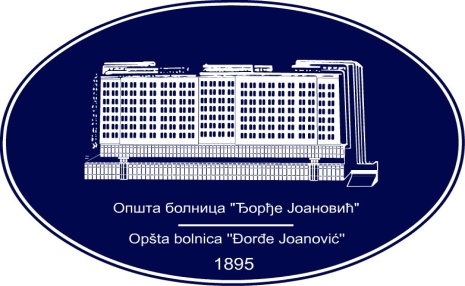 REPUBLIKA SRBIJA - AP VOJVODINAOPŠTA BOLNICA “Đorđe Joanović”Zrenjanin, ul. Dr Vase Savića br. 5Tel: (023) 536-930; centrala 513-200; lokal 3204Fax: (023) 564-104PIB 105539565    matični broj: 08887535Žiro račun kod Uprave za javna plaćanja 840-17661-10E-mail: bolnicazr@ptt.rs        www.bolnica.org.rs        BrojpartijeOPIS partijeProcenjenaVrednost/din/Broj primljenih ponudaPodaci o ponuđaču     Razlog za obustavu10Hemikalije za bojenje31.166,67  1Medilabor dooNovi SadPremašena procenjena vrednost11Razblaženi rastvor Acidum boricum 3% 1l37.500,00  0/Nije prispela nijedna ponuda14Rivanol sol3.333,33  0/Nije prispela nijedna ponuda